SCHOOL TEACHER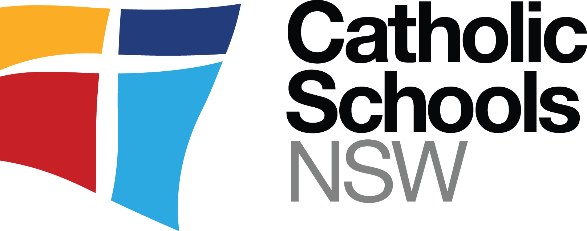 VET TRAINING IN CONSTRUCTION2021APPLICANT DETAILSRESIDENTIAL ADDRESSEMPLOYMENT DETAILSDetail your relevant industry induction qualification (white card) Must supply certified copy.The White card must be from 2011 as it addressing the unit of competence and the WHS 2011 changes to legislation. Or are you currently certified to deliver white card training?Completed the induction training with	Year completed	Certified copy attached1	Yes   /  No2	Workcover White card training number2a	Training number certified by the School Principal.NameSignatureNumber of pages attached: 	All details and information supplied are true and correct.	Date: 	Teacher’s Name: 	Signature: 	Name of in line manager to verify & validate this document and the associated documents. (VET Coordinator, Principal, Deputy Principal or Head Teacher: 	_____________________Signature of the in line manager: 	Summary outcome of required training as determined by the review.White card	Certificate 1	Certificate 2 pathways	Further experience requiredTitleFirst nameFirst nameFirst nameFirst nameMiddle nameMiddle nameLast nameLast nameDOBEmailHome phoneMobileAre youAboriginalAboriginalYes   /  NoYes   /  NoTorres Strait IslanderTorres Strait IslanderTorres Strait IslanderYes	/	NoDo you have a disability, impairment or long term conditionDo you have a disability, impairment or long term conditionDo you have a disability, impairment or long term conditionDo you have a disability, impairment or long term conditionDo you have a disability, impairment or long term conditionDo you have a disability, impairment or long term conditionDo you have a disability, impairment or long term conditionDo you have a disability, impairment or long term conditionYes	/	NoBasic description of disabilityBasic description of disabilityAssistance requiredAssistance requiredDo you reside in Australia?Do you reside in Australia?Yes   /  NoYes   /  NoYes   /  NoYes   /  NoYes   /  NoYes   /  NoYes   /  NoI am an Australian citizenI am an Australian citizenI am an Australian citizenI am an Australian citizenI am an Australian citizenI am an Australian citizenI am an Australian citizenYes	/	NoYes	/	NoI am a New Zealand citizenI am a New Zealand citizenI am a New Zealand citizenI am a New Zealand citizenI am a New Zealand citizenI am a New Zealand citizenI am a New Zealand citizenYes	/	NoYes	/	NoI am an Australian temporary visa holder and my sub-class visa isI am an Australian temporary visa holder and my sub-class visa isI am an Australian temporary visa holder and my sub-class visa isI am an Australian temporary visa holder and my sub-class visa isI am an Australian temporary visa holder and my sub-class visa isI am an Australian temporary visa holder and my sub-class visa isI am an Australian temporary visa holder and my sub-class visa isI am a permanent humanitarian visa holderI am a permanent humanitarian visa holderI am a permanent humanitarian visa holderI am a permanent humanitarian visa holderI am a permanent humanitarian visa holderI am a permanent humanitarian visa holderI am a permanent humanitarian visa holderYes	/	NoYes	/	NoPlease provide specific dietary requirementsPlease provide specific dietary requirementsPlease provide specific dietary requirementsPlease provide specific dietary requirementsNo.Road nameSuburbPostcodeSchoolSchoolCECCECCECCECAISAISAISAISDECDECDECNo.Road nameRoad nameRoad nameRoad nameSuburbSuburbPostcodePhonePhoneFaxEmailEmailDetail your relevant teaching qualifications. Must supply certified copies.(Masters, Post graduate diploma, Degree, Diploma, Associate diploma, Certificate 4, etc.)Detail your relevant teaching qualifications. Must supply certified copies.(Masters, Post graduate diploma, Degree, Diploma, Associate diploma, Certificate 4, etc.)Detail your relevant teaching qualifications. Must supply certified copies.(Masters, Post graduate diploma, Degree, Diploma, Associate diploma, Certificate 4, etc.)Detail your relevant teaching qualifications. Must supply certified copies.(Masters, Post graduate diploma, Degree, Diploma, Associate diploma, Certificate 4, etc.)Detail your relevant teaching qualifications. Must supply certified copies.(Masters, Post graduate diploma, Degree, Diploma, Associate diploma, Certificate 4, etc.)NameQualification levelYear completedCertified copy uploaded1Yes   /  No2Yes   /  No3Yes   /  No4Yes   /  No5Yes   /  NoDetail your relevant building and construction qualifications. Must supply certified copies. (SOA, Cert 1, Cert 2, Cert 3, Cert 4, Diploma, Advanced diploma, Degree, etc.)Detail your relevant building and construction qualifications. Must supply certified copies. (SOA, Cert 1, Cert 2, Cert 3, Cert 4, Diploma, Advanced diploma, Degree, etc.)Detail your relevant building and construction qualifications. Must supply certified copies. (SOA, Cert 1, Cert 2, Cert 3, Cert 4, Diploma, Advanced diploma, Degree, etc.)Detail your relevant building and construction qualifications. Must supply certified copies. (SOA, Cert 1, Cert 2, Cert 3, Cert 4, Diploma, Advanced diploma, Degree, etc.)Detail your relevant building and construction qualifications. Must supply certified copies. (SOA, Cert 1, Cert 2, Cert 3, Cert 4, Diploma, Advanced diploma, Degree, etc.)NameQualification levelYear completedCertified copy uploaded1Yes   /  No2Yes   /  No3Yes   /  No4Yes   /  No5Yes   /  No6Yes   /  NoTEACHING EXPERIENCETEACHING EXPERIENCETEACHING EXPERIENCEYour relevant teaching experience. Must be certified by Principal (see pg 4)(Construction, Industrial Arts, TAS, Engineering, Woodwork, Metalwork, Technical drawing, TAFE teaching, etc.)Your relevant teaching experience. Must be certified by Principal (see pg 4)(Construction, Industrial Arts, TAS, Engineering, Woodwork, Metalwork, Technical drawing, TAFE teaching, etc.)Your relevant teaching experience. Must be certified by Principal (see pg 4)(Construction, Industrial Arts, TAS, Engineering, Woodwork, Metalwork, Technical drawing, TAFE teaching, etc.)Your relevant teaching experience. Must be certified by Principal (see pg 4)(Construction, Industrial Arts, TAS, Engineering, Woodwork, Metalwork, Technical drawing, TAFE teaching, etc.)Your relevant teaching experience. Must be certified by Principal (see pg 4)(Construction, Industrial Arts, TAS, Engineering, Woodwork, Metalwork, Technical drawing, TAFE teaching, etc.)Your relevant teaching experience. Must be certified by Principal (see pg 4)(Construction, Industrial Arts, TAS, Engineering, Woodwork, Metalwork, Technical drawing, TAFE teaching, etc.)Your relevant teaching experience. Must be certified by Principal (see pg 4)(Construction, Industrial Arts, TAS, Engineering, Woodwork, Metalwork, Technical drawing, TAFE teaching, etc.)Your relevant teaching experience. Must be certified by Principal (see pg 4)(Construction, Industrial Arts, TAS, Engineering, Woodwork, Metalwork, Technical drawing, TAFE teaching, etc.)Your relevant teaching experience. Must be certified by Principal (see pg 4)(Construction, Industrial Arts, TAS, Engineering, Woodwork, Metalwork, Technical drawing, TAFE teaching, etc.)Your relevant teaching experience. Must be certified by Principal (see pg 4)(Construction, Industrial Arts, TAS, Engineering, Woodwork, Metalwork, Technical drawing, TAFE teaching, etc.)Subjects taughtSubjects taught202020202019201820172016Years prior to 2016Years prior to 2016Example:Industrial Technology Timber (ITW)YYYYY3313. CONSTRUCTION EXPERIENCE13. CONSTRUCTION EXPERIENCE13. CONSTRUCTION EXPERIENCEPlease provide a brief description of your knowledge and experiences of the following aspects of Construction work Please provide a brief description of your knowledge and experiences of the following aspects of Construction work Please provide a brief description of your knowledge and experiences of the following aspects of Construction work Please provide a brief description of your knowledge and experiences of the following aspects of Construction work Please provide a brief description of your knowledge and experiences of the following aspects of Construction work Please provide a brief description of your knowledge and experiences of the following aspects of Construction work Please provide a brief description of your knowledge and experiences of the following aspects of Construction work Please provide a brief description of your knowledge and experiences of the following aspects of Construction work Please provide a brief description of your knowledge and experiences of the following aspects of Construction work Construction Tools, equipment and materialsConstruction Tools, equipment and materialsConstruction Tools, equipment and materialsConstruction Tools, equipment and materialsConstruction Tools, equipment and materialsConstruction Tools, equipment and materialsConstruction Tools, equipment and materialsConstruction Tools, equipment and materialsConstruction Tools, equipment and materialsFormwork and ConcretingFormwork and ConcretingFormwork and ConcretingFormwork and ConcretingFormwork and ConcretingFormwork and ConcretingFormwork and ConcretingFormwork and ConcretingFormwork and ConcretingMeasuring, setting out and levellingMeasuring, setting out and levellingMeasuring, setting out and levellingMeasuring, setting out and levellingMeasuring, setting out and levellingMeasuring, setting out and levellingMeasuring, setting out and levellingMeasuring, setting out and levellingMeasuring, setting out and levellingSurface preparation and tiling.Surface preparation and tiling.Surface preparation and tiling.Surface preparation and tiling.Surface preparation and tiling.Surface preparation and tiling.Surface preparation and tiling.Surface preparation and tiling.Surface preparation and tiling.Detail your relevant industry experience (Construction work, Trade work, Labouring work, Owner builder work, other) This can be instead of teaching experience, but must be referenced by trade qualified people and must be recent or current and demonstrate current acquired skills & knowledge.Detail your relevant industry experience (Construction work, Trade work, Labouring work, Owner builder work, other) This can be instead of teaching experience, but must be referenced by trade qualified people and must be recent or current and demonstrate current acquired skills & knowledge.Detail your relevant industry experience (Construction work, Trade work, Labouring work, Owner builder work, other) This can be instead of teaching experience, but must be referenced by trade qualified people and must be recent or current and demonstrate current acquired skills & knowledge.Detail your relevant industry experience (Construction work, Trade work, Labouring work, Owner builder work, other) This can be instead of teaching experience, but must be referenced by trade qualified people and must be recent or current and demonstrate current acquired skills & knowledge.Detail your relevant industry experience (Construction work, Trade work, Labouring work, Owner builder work, other) This can be instead of teaching experience, but must be referenced by trade qualified people and must be recent or current and demonstrate current acquired skills & knowledge.Basic descriptionNumber of years in the jobDates in years(from, to)Certified by a referee1Yes   /  No2Yes   /  No3Yes   /  No4Yes   /  No